ΥΠΕΥΘΥΝΗ ΔΗΛΩΣΗ Ο/Η ……………………………………………………......................... , γονέας/κηδεμόνας του/της μαθητή/τριας ……………………………………………….………………………., που φοιτά στην ……... τάξη, δηλώνω υπεύθυνα ότι συμφωνώ το παιδί μου να δεχθεί ψυχολογική υποστήριξη και συμβουλευτική από την κ. Ζωιτάκη Σοφία Γεωργία, ψυχολόγο του σχολείου.                                                                           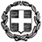 ΕΛΛΗΝΙΚΗ ΔΗΜΟΚΡΑΤΙΑΥΠΟΥΡΓΕΙΟ ΠΑΙΔΕΙΑΣ, ΘΡΗΣΚΕΥΜΑΤΩΝ ΚΑΙ ΑΘΛΗΤΙΣΜΟΥ_____ΠΕΡΙΦΕΡΕΙΑΚΗ ΔΙΕΥΘΥΝΣΗ Π.Ε.  & Δ.Ε. ΑΤΤΙΚΗΣ_____Δ/ΝΣΗ ΔΕΥΤΕΡΟΒΑΘΜΙΑΣ ΕΚΠ/ΣΗΣ Β΄ ΑΘΗΝΑΣ_____2ο Γυμνάσιο Αμαρουσίου…………………………… , ….. / ….. / 202…Ο Γονέας………………………..………………..(Ονοματεπώνυμο, υπογραφή)Τηλέφωνα επικοινωνίας οικογένειαςΟικίας: ……………………………………………..Κινητό μητέρας: ………………………………Κινητό πατέρα: ………………..………………Email: ………………………………………………